Каратузский сельсовет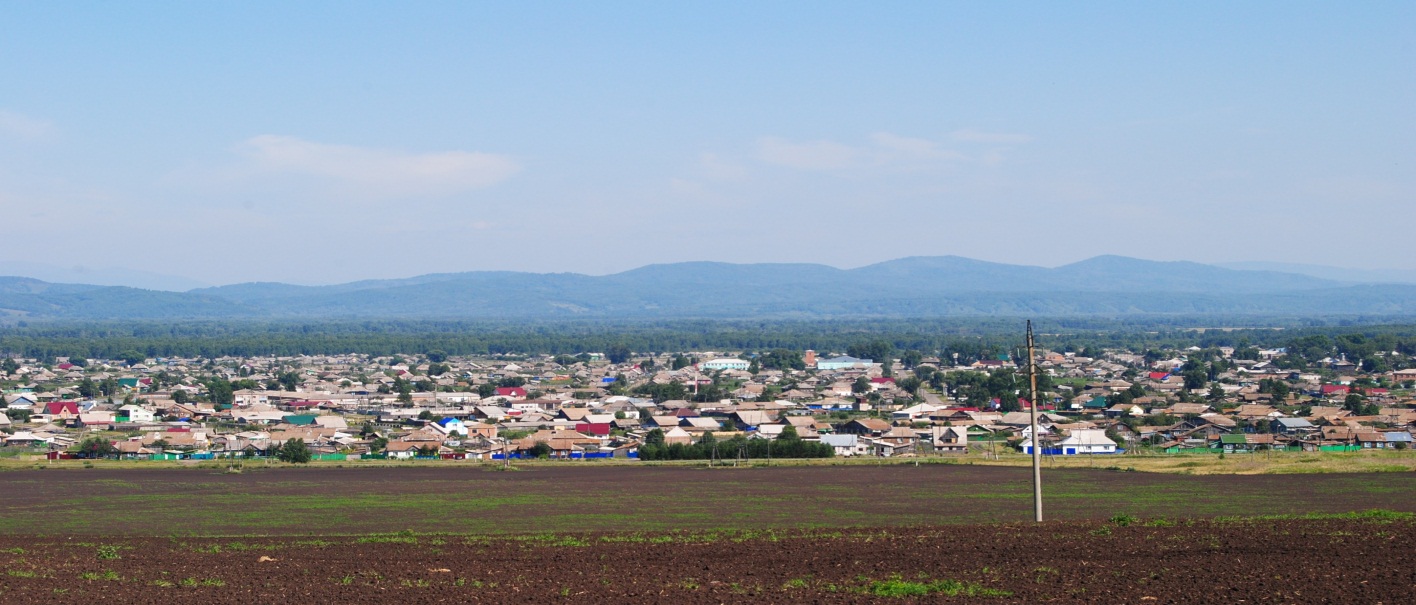 № 11 (318) от 4 февраля 2021 г.с. КаратузскоеАДМИНИСТРАЦИЯ КАРАТУЗСКОГО СЕЛЬСОВЕТАПОСТАНОВЛЕНИЕОб  утверждении  стоимости  услуг  по погребению, на  основании Федерального  закона  от 12.01.1996 г. № 8-ФЗ «О погребении  и  похоронном  деле» и закона  Красноярского   края  от 07.02.2008г.  № 4-1275На  основании  ст.9, ст.10 Федерального  закона от  12.01.1996г. №8-ФЗ «О погребении  и  похоронном  деле»  и закона  Красноярского  края  от  07.02.2008г.  № 4-1275  « О  выплате  пособия  на  погребение  и  возмещении  стоимости  услуг  по  погребению»,  учитывая  прогнозируемый  уровень  инфляции,  утвержденный  в  размере,  не  превышающий  1,049 %  руководствуясь Уставом Каратузского сельсовета Каратузского района Красноярского края, ПОСТАНОВЛЯЮ:1. Утвердить  с 01.02.2021года  на  территории  Каратузского сельсовета  Каратузского  района  стоимость  услуг  по  погребению  для   всех  умерших  граждан,  согласно  приложения №1 к настоящему постановлению.2. Утвердить требования к качеству предоставляемых услуг по погребению, оказание которых гарантируется государством на безвозмездной основе, согласно приложению № 2 к настоящему постановлению.3. Контроль за исполнением настоящего постановления оставляю за собой.4. Постановление вступает в силу в день, следующий за днем его официального опубликования в газете «Каратузский вестник» и распространяет свое действие на правоотношения, возникшие с 01.02.2021г.Глава Каратузского сельсовета						А.А. СаарПриложение № 1к постановлению от 03.02.2021г. №33-ПГарантированный     перечень   и  стоимость   услуг   по  погребениюПриложение № 2к постановлению от 03.02.2021г. №33-П Требования к качеству предоставляемых услуг по погребению,оказание которых гарантируется государством на безвозмездной основе.Выпуск номера подготовила администрация Каратузского сельсовета.Тираж: 50 экземпляров.Адрес: село Каратузское улица Ленина 3003.02.2021г.с. Каратузское№33-П№Перечень услуг по погребениюСтоимость услуг (рублей)1Оформление документов необходимых для погребения380,002Предоставление и доставка гроба и других предметов, необходимых для погребения2574,073Перевозка тела (останков) умершего на кладбище (в крематорий)1950,004Погребение (кремация с последующей выдачей урны с прахом)2805,91Стоимость  услуг  по  погребению  всегоСтоимость  услуг  по  погребению  всего7709,98Перечень услуг гарантированных государством на безвозмездной основеТребование к качеству предоставляемых услугОформление документов, необходимых для погребенияОформление медицинского заключения  о смерти, справки для получения пособияОблачение тела умершего, не имеющего родственников либо законных представителейТело умершего покрывают хлопчатобумажной тканьюПредоставление и доставка гроба и других предметов, необходимых для погребенияИзготовление гроба из строганного пиломатериала с отбивкой наружной и внутренней сторон «вгладь» хлопчатобумажной тканью. Погрузка и доставка гроба в морг краевой судебно-медицинской экспертизыПеревозка гроба с телом (останками) умершего на кладбищеПредоставление автокатафалки или другого специального автотранспорта для перевозки  гроба с телом (останками) умершего на кладбище, погрузка гроба с телом умершего из морга в автокатафалк, снятие и пронос гроба с телом умершего к месту захоронения на кладбище.ПогребениеИзготовление могилы вручную на плановом участке в соответствии с планировкой кладбища, перенос тела умершего к месту захоронения, захоронение, оформление надмогильного холма.